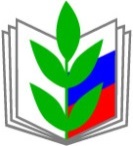 Профсоюз работников народного образования и науки 
Российской Федерации
ПАСПОРТпервичной профсоюзной организации муниципального бюджетного образовательного учреждения  детский сад «Золотинка»(наименование образовательной  организации)2020г.Председатель организации Профсоюза  Музыкова Валентина ЮрьевнаПриложениек Паспорту первичнойорганизации ПрофсоюзаТАБЛИЦАпоказателей эффективности деятельности на август 2020  год№ п/пОСНОВНЫЕ СВЕДЕНИЯ ОБ ОРГАНИЗАЦИИОСНОВНЫЕ СВЕДЕНИЯ ОБ ОРГАНИЗАЦИИ1.Полное наименование организации Профсоюза Муниципальное бюджетное образовательное учреждение детский сад «Золотинка»                                             с. Иволгинск2.ФИО председателя Музыкова Валентина Юрьевна3.Срок полномочий  председателя С 2017г по 2022г4.Количество членов Профсоюза в  организации 39 человек5.В том числе:- работающихиз них молодежи до 35 лет- временно неработающих ( отпуск по уходу за ребенком, творческий отпуск)- неработающих пенсионеров, платящих членские взносы в организацию6 человек6.Общий охват профсоюзным членством (в %)100%7.Резерв профсоюзного членства:количество работников( не совместителей), не членов Профсоюза-8.Выборные профсоюзные органы: количество членов- профсоюзного комитета-ревизионной комиссии4 человека9.ФИО ответственного за прием в члены ПрофсоюзаМузыкова Валентина Юрьевна10.Адрес сайта образовательной организации,  на котором есть страничка профсоюзной организацииhttps://bur-zoloti.tvoysadik.ru/11.Наличие профсоюзного кружка , указать периодичность занятий или указать периодичность выступлений в коллективе на планерках                            4 раза в год12.Таблица показателей эффективности деятельности организации Профсоюза ПРИЛАГАЮТСЯ13.Дата заполнения паспорта27 августа, 2020г.№ п/пНаправление деятельностиПоказатель эффективности деятельности Оценочная шкалаОценка1.Планирование работы Наличие  плана  работы профсоюзной организацииНет – «-5»Да-«+5»+52.Мотивация профсоюзного членства2.1. Охват профсоюзным членствомДо 50% «+10»50-70% - «+15»70-90% - «+20»Свыше 90% - «+25»+252.Мотивация профсоюзного членства2.2. Награждение профактива по ходатайству профсоюзной организацииНет- «-1»Да  – «+3»+32.Мотивация профсоюзного членства2.3. Обобщение практики и опыта работы ППО, комиссий и др. через участие в  республиканских , районных смотрах – конкурсах профсоюзных организацийНет – «0»Есть - «+1»за каждый конкурс+16.Правовой всеобуч профактива и членов Профсоюза6.1 Систематическое участие в районных, республиканских семинарах  для профактиваНет-«-2»Да-«+2» +26.Правовой всеобуч профактива и членов Профсоюза6..2  Наличие плана тематических выступлений председателя  на планеркахНет – «-3», Да – «+3»+38.Контроль за соблюдением ТК РФУчет мотивированного мнения при принятии локальных актов, касающихся социально-трудовых прав работников (оплата труда, режим работы и отдыха и т.д.)Отсутствие протоколов   ПК о даче мотивированного мнения «-1»Наличие оформленных протоколов ПК о даче мотивированного мнения «+5»+510.Участие в мероприятиях разного уровня10.1. Участие в  республиканских профсоюзных конкурсах  Нет – «0», Да – «+1» за каждый конкурс010.Участие в мероприятиях разного уровня10.2. Участие в  районных профсоюзных конкурсахНет – «0»,Да – «+3»+310.Участие в мероприятиях разного уровня10.3.Участие во Всероссийских  конкурсахНет – «0»,Да – «+5»011.Социальное партнерство11.1. Наличие  коллективного договораНет – «0»Да – «+2»+211.Социальное партнерство11.2.Наличие молодежного раздела в коллективном договореНет - «0»Да- «+3»+211.Социальное партнерство11.3 наличие раздела о льготах для членов профсоюзаНет - «0»Да- «+10»+211.Социальное партнерство11.4. Профсоюзное членство руководителя учрежденияНет – «0»,Да – «+3»+312.12.1. Участие в страховании здоровья и жизни членов ПрофсоюзаНет – «0»,     Да – «+3»+313.Информационная работа13.1. Наличие сайта ( страницы на сайте образовательного учреждения) Нет – «-5»,Да – «+5»+513.Информационная работа13.2. Наличие профсоюзной  группы « Профсоюз района» в воцапе, в социальных сетях.Нет – «-3»Да-«+ 3»+3Максимальная сумма баллов  Итоговая сумма балловИтоговая сумма балловИтоговая сумма баллов«__________»67Председатель первичнойорганизации Профсоюза _________________Дата заполнения:27 .08.2020г.Председатель первичнойорганизации Профсоюза _________________Дата заполнения:27 .08.2020г.Председатель первичнойорганизации Профсоюза _________________Дата заполнения:27 .08.2020г.Председатель первичнойорганизации Профсоюза _________________Дата заполнения:27 .08.2020г.